1.Өегездә музыканы ярату, хөрмәт итү си-                     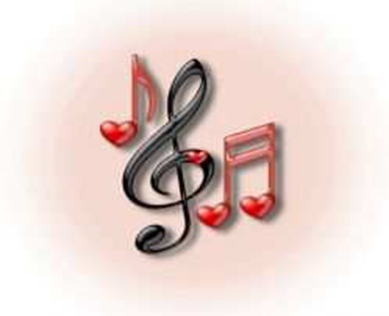 зелеп торсын.2.Музыка тыңлаганда балагыз белән бергә гаҗәпләнегез, шатланыгыз.3.Өегездә музыка көтеп алган кунак булсын.4.Балагызның яңгырый торган уенчыклары күп булсын: барабан, металлафон, сыбызгы.Алардан гаилә оркестры оештырырга мөмкин.5.Балагызны музыканы игътибар белән тың-ларга өйрәтегез. Болай гына кабызып куйган телевизор – музыка тәрбиясенең дошманы.Музыка – аны тыңлаганда гына дөрес тәэсир итә.6.Баланың музыкаль үсешенә җитди карагыз,Үзегез дә күп нәрсәләргә ирешкәнегезне аң-ларсыз.7.Баланың кечкенә яшьтә музыкага сәләтебарлыгы сизелсә,музыка тәрбиясен иртәрәкбашларга кирәк.8.Әгәр балагызның кәефе булмаса,биергә,җырларга теләмәсә,я булмаса бик оста җырламаса, биемәсә, хәрәкәтләре көлкеле булса,борчылмагыз! Вакыт узу белән барысы да яхшы якка үзгәрәчәк.9.Балага “музыкага сәләте юк” дигән ярлык элмәгез,аның белән даими шөгыльләнегез.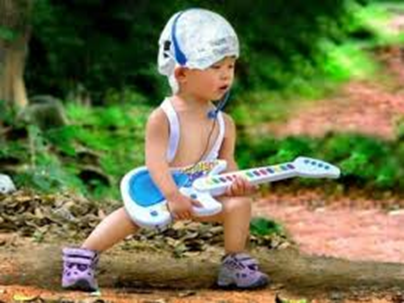 